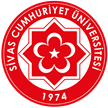 T.C.SİVAS CUMHURİYET ÜNİVERSİTESİ EĞİTİM KOMİSYONU KARARIÜniversitemiz Eğitim Komisyonu Rektör Yardımcısı Prof. Dr. Hakan YEKBAŞ’ın Başkanlığında toplandı.Karar No 1-  Eğitim Fakültesi Fakülte Kurulunun 11.7.2023 tarih ve 8 sayılı toplantısında alınan 1 no’lu karar görüşüldü.  Türkçe Öğretmenliği Lisans Programı müfredat programına ait değişikliğin geldiği  şekliyle uygun olduğunun Üniversitemiz Senatosuna önerilmesine,              Karar No 2- Sağlık Bilimleri Fakültesi Fakülte Kurulunun 28.7.2023 tarih ve 8 sayılı toplantısında alınan 1-12 no’lu kararlar ile 4.8.2023 tarih ve 9 sayılı toplantısında alınan 1-44 no’lu kararlar görüşüldü. Kararlarda belirtilen müfredat programlarına ait değişikliğin   geldiği şekliyle  uygun olduğunun Üniversitemiz Senatosuna önerilmesine,               Karar No 3- Eğitim Fakültesi Yönetim Kurulunun 25.7.2023 tarih ve 31 sayılı toplantısında alınan 1 no’lu karar görüşüldü. 2023-2024 eğitim-öğretim yılı güz dönemi “Sivas Cumhuriyet Üniversitesi Eğitim Fakültesi Mezunlar İzin Pedagojik Formasyon Eğitimi Sertifika Programı Yönergesi”nin geldiği şekliyle uygun olduğunun Üniversitemiz Senatosuna önerilmesine,               Karar No 4- “Sivas Cumhuriyet Üniversitesi İktisadi ve İdari Bilimler Fakültesi İşyeri  (Mesleki Uygulama) Eğitimi Yönergesi”nin yürürlükten kaldırılmasının, adı geçen Fakülte tarafından “Sivas Cumhuriyet Üniversitesi Ön Lisans ve Lisans Uygulamalı Eğitimler Yönergesi”nin uygulanmasının uygun olduğunun Üniversitemiz Senatosuna önerilmesine,               Karar No 5- Öğrenci İşleri Daire Başkanlığının 7.8.2023 tarihli ve 321449 sayılı yazısı görüşüldü. Yükseköğretim Kurulu Başkanlığı tarafından belirlenen Mühendislik Tamamlama Programları Uygulanması Esaslarının “Mühendislik Tamamlama programı öğrencilerinin ilave bir yıl eğitim öğretim hakkı verilerek azami 2 yıl içinde öğrenimlerini tamamlamaları”  hükmüne göre azami süresini dolduran Mühendislik Tamamlama öğrencilerine ek sınav verilip-verilmeyeceğinin Üniversitemiz Senatosunca değerlendirilmesine,            Karar No 6- Sağlık Bilimleri Fakültesi Fakülte Kurulunun 12.06.2023 tarihli ve 7 sayılı toplantısında alınan 5 nolu kararda belirtilen Sağlık Yönetimi Bölümünün müfredatında yer alan “Sağlık Kurumlarında Üretim Yönetimi” ve “Sağlık Kurumlarında Kalite ve Performans Yönetimi” derslerinin T-U-K değerlerinde değişiklik yapılması önerisinin uygun olduğunun ve 2023-2024 Eğitim yılında itibaren uygulanmasının Üniversitemiz senatosuna önerilmesine,           Oybirliği ile karar verildi.T.C.SİVAS CUMHURİYET ÜNİVERSİTESİ EĞİTİM KOMİSYONU KARARIProf. Dr. Hakan YEKBAŞ Başkan(imza)Prof. Dr. Serkan HAZAR Spor Bilimleri Temel Alanı (imza)Prof. Dr. Hasan ELEROĞLUZiraat, Orman ve Su Ürünleri Temel Alanı(katılmadı)Prof. Dr. Serkan AKKOYUN Fen Bilimleri ve Matematik TemelAlanı(imza)Prof. Dr. Ahmet YÜKSEL Sosyal, Beşeri ve İdari Bilimler TemelAlanı(imza)Prof. Dr. Fatih BİRTEK Hukuk Temel Alanı (katılmadı)Prof. Dr. Fatih KARAKUŞ Eğitim Bilimleri Temel Alanı (imza)Prof. Dr. Ahmet ALTUN Sağlık Bilimleri Temel Alanı (imza)                  Prof.Dr.Nevcihan GÜRSOY                      Mühendislik Temel Alanı                                 (imza)                                         Doç. Dr. Kubilay YILMAZ                               Güzel Sanatlar Temel Alanı                                                (imza)                              Doç. Dr.İsmail ALTUNTAŞ                                 Mühendislik Temel Alanı                                              (imza)                                                                                         Doç. Dr.Rıza BAKIŞ                                                                           İlahiyat Temel Alanı                             (imza)                                                                             Doç. Dr. Gamze Fahriye PEHLİVAN                                   Dr.Öğr. Üyesi Kadir YIMAZ                                           Mimarlık ve Planlama Temel Alanı                                               Filoloji Temel Alanı                                                         (imza)                                                                                            (imza)Adnan TAŞKIN Öğrenci İşleri Daire BaşkanıRaportör (imza)Toplantı SayısıKarar TarihiKarar Sayısı910/08/20232023/1-6Toplantı SayısıKarar TarihiKarar Sayısı910.08.20232023/1-5